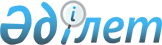 О внесении изменений в решение Сандыктауского районного маслихата от 20 мая 2016 года № 3/4 "Об утверждении Правил оказания социальной помощи, установления размеров и определения перечня отдельных категорий нуждающихся граждан по Сандыктаускому району"
					
			Утративший силу
			
			
		
					Решение Сандыктауского районного маслихата Акмолинской области от 30 апреля 2020 года № 42/2. Зарегистрировано Департаментом юстиции Акмолинской области 6 мая 2020 года № 7846. Утратило силу решением Сандыктауского районного маслихата Акмолинской области от 22 января 2021 года № 2/2.
      Сноска. Утратило силу решением Сандыктауского районного маслихата Акмолинской области от 22.01.2021 № 2/2 (вводится в действие со дня официального опубликования).
      В соответствии со статьей 6 Закона Республики Казахстан от 23 января 2001 года "О местном государственном управлении и самоуправлении в Республике Казахстан", постановлением Правительства Республики Казахстан от 21 мая 2013 года № 504 "Об утверждении Типовых правил оказания социальной помощи, установления размеров и определения перечня отдельных категорий нуждающихся граждан", Сандыктауский районный маслихат РЕШИЛ:
      1. Внести в решение Сандыктауского районного маслихата "Об утверждении Правил оказания социальной помощи, установления размеров и определения перечня отдельных категорий нуждающихся граждан по Сандыктаускому району" от 20 мая 2016 года № 3/4 (зарегистрировано в Реестре государственной регистрации нормативных правовых актов № 5414, опубликовано в газете "Сандыктауские вести" 17 июня 2016 года) следующие изменения:
      в Правилах оказания социальной помощи, установления размеров и определения перечня отдельных категорий нуждающихся граждан по Сандыктаускому району, утвержденных указанным решением:
      пункт 9 изложить в новой редакции:
      "9. Социальная помощь оказывается следующим категориям граждан:
      участникам боевых действий на территории Демократической Республики Афганистан;
      участникам и инвалидам Великой Отечественной войны;
      лицам приравненным по льготам и гарантиям к участникам и инвалидам Великой Отечественной войны;
      другим категориям, приравненным по льготам и гарантиям к участникам Великой Отечественной войны;
      лицам, проработавшим (прослужившим) не менее шести месяцев с 22 июня 1941 года по 9 мая 1945 года и не награжденными орденами и медалями бывшего Союза ССР за самоотверженный труд и безупречную воинскую службу в тылу в годы Великой Отечественной войны;
      пенсионерам с размером пенсии ниже минимального размера;
      инвалидам всех категорий;
      больным онкологическими заболеваниями;
      больным туберкулезом;
      гражданам, пострадавшим вследствие стихийного бедствия или пожара;
      малообеспеченным семьям (гражданам) из числа получателей адресной социальной помощи;
      детям от шести до восемнадцати лет из числа получателей адресной социальной помощи;
      многодетным семьям;
      лицам, воспитывающим ребенка-инвалида до 18 лет;
      студентам из малообеспеченных семей, многодетных семей и социально-уязвимых слоев населения;
      лицам, освободившимся из мест лишения свободы;
      лицам, состоящим на учете службы пробации.
      При этом основаниями для отнесения граждан к категории нуждающихся при наступлении трудной жизненной ситуации являются:
      1) основания, предусмотренные законодательством Республики Казахстан;
      2) причинение ущерба гражданину (семье) либо его имуществу вследствие стихийного бедствия или пожара, либо наличие социально значимого заболевания;
      3) наличие среднедушевого дохода, не превышающего порога, установленного местными представительными органами в кратном отношении к прожиточному минимуму.".
      подпункт 2) пункта 10 изложить в новой редакции:
      "2) ко Дню Победы – 9 мая:
      участникам и инвалидам Великой Отечественной войны;
      лицам приравненным по льготам и гарантиям к участникам и инвалидам Великой Отечественной войны;
      другим, категориям, приравненным по льготам и гарантиям к участникам Великой Отечественной войны;
      лицам, проработавшим (прослужившим) не менее шести месяцев с 22 июня 1941 года по 9 мая 1945 года и не награжденными орденами и медалями бывшего Союза ССР за самоотверженный труд и безупречную воинскую службу в тылу в годы Великой Отечественной войны;";
      подпункт 5) пункта 10 изложить в новой редакции:
      "5) детям от шести до восемнадцати лет из числа получателей адресной социальной помощи в рамках гарантированного социального пакета, обучающихся в организациях среднего образования, в период соответствующего учебного года, льготный проезд на маршрутах внутрирайонного пассажирского транспорта (кроме такси) в размере 50 процентов от полной стоимости билета, при предоставлении документов, подтверждающие проезд при перевозке на маршрутах внутрирайонного пассажирского транспорта (ежемесячно);
      многодетным семьям, для возмещения оплаты за проезд на маршрутах внутрирайонного пассажирского транспорта, в размере 100 процентов при предоставлении документов, подтверждающие проезд на маршрутах внутрирайонного пассажирского транспорта (независимо от среднедушевого дохода ежемесячно);";
      подпункт 6) пункта 10 изложить в новой редакции:
      "6) гражданам при наступлении трудной жизненной ситуации независимо от среднедушевого дохода по заявлению:
      больным онкологическими заболеваниями, на послеоперационное лечение, на основании выписки из истории болезни, в размере пятнадцати месячных расчетных показателей (единовременно);
      больным онкологическими заболеваниями, проходящим специальное лечение в условиях онкологического стационара, на основании справки диспансера Акмолинской области, в размере пятнадцати месячных расчетных показателей (единовременно);
      гражданам, пострадавшим в результате стихийных бедствий или пожара, на основании документа подтверждающего факт стихийного бедствия или справки о пожаре отдела по чрезвычайным ситуациям Сандыктауского района Департамента по чрезвычайным ситуациям Акмолинской области Министерства внутренних дел Республики Казахстан, в течение года с момента наступления стихийного бедствия или пожара, в размере пятидесяти месячных расчетных показателей, (единовременно);
      студентам из малообеспеченных, многодетных семей и социально-уязвимых слоев населения, обучающимся по очной форме обучения в колледжах на платной основе, на оплату за обучение, в размере стоимости годового обучения, на основании копии договора с учебным заведением, заверенной нотариально, справки с места учебы и справки, подтверждающей принадлежность заявителя (семьи) к указанной категории (один раз в год);
      студентам из малообеспеченных, многодетных семей и социально-уязвимых слоев населения, обучающимся по очной форме обучения в высших медицинских учебных заведениях Республики Казахстан с учетом отработки в Сандыктауском районе, в размере стоимости годового обучения. Выплата производится на основании справки, подтверждающей принадлежность заявителя (семьи) к указанной категории, справки с места учебы, копии договора с учебным заведением, заверенной нотариально, и копии договора между акиматом района, студентом и работодателем, заверенной нотариально (один раз в год);
      лицам, освободившимся из мест лишения свободы, на основании индивидуальной программы оказания социально-правовой помощи, в размере пяти месячных расчетных показателей (единовременно);
      лицам, состоящим на учете службы пробации, на основании индивидуальной программы оказания социально-правовой помощи, в размере пяти месячных расчетных показателей (единовременно);";
      подпункт 7) пункта 10 изложить в новой редакции:
      "7) малообеспеченным семьям (гражданам) из числа получателей адресной социальной помощи при наступлении трудной жизненной ситуации со среднедушевым доходом, ниже установленного на этот момент прожиточного минимума на каждого члена семьи, по заявлению, в размере пятнадцати месячных расчетных показателей (один раз в год);";
      пункт 13 изложить в новой редакции:
      "13. Для получения социальной помощи при наступлении трудной жизненной ситуации заявитель от себя или от имени семьи в уполномоченный орган или акиму села, сельского округа представляет заявление с приложением документов в соответствии с Типовыми правилами.".
      2. Настоящее решение вступает в силу со дня государственной регистрации в Департаменте юстиции Акмолинской области и вводится в действие со дня официального опубликования.
      "СОГЛАСОВАНО"
					© 2012. РГП на ПХВ «Институт законодательства и правовой информации Республики Казахстан» Министерства юстиции Республики Казахстан
				
      Председатель сессии

Н.Тамбовцева

      Секретарь районного маслихата

С.Клюшников

      Аким Сандыктауского района

А.Уисимбаев
